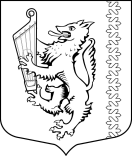 АДМИНИСТРАЦИЯ МУНИЦИПАЛЬНОГО ОБРАЗОВАНИЯ«РОЩИНСКОЕ ГОРОДСКОЕ ПОСЕЛЕНИЕ»ВЫБОРГСКОГО РАЙОНА ЛЕНИНГРАДСКОЙ ОБЛАСТИП О С Т А Н О В Л Е Н И Еот 22 марта    2017 г. 								     № 122О внесении изменений в постановлениеадминистрации МО «Рощинское городское поселение»№ 386 от 23.06.2016 г.  «О комиссии по соблюдению требований
к служебному поведению муниципальных 
служащих МО «Рощинское  городское поселение» 
и урегулированию конфликта интересов»В соответствии с Федеральным законом от 06.10.2003 года № 131 «Об общих принципах организации местного самоуправления в Российской федерации», Федеральными законами от 02.03.2007 года № 25-ФЗ «О муниципальной службе в Российской Федерации», от 25.12.2008 года № 273-ФЗ «О противодействии коррупции», Указом Президента Российской Федерации от 01.07.2010 года № 821 «О комиссиях по соблюдению требований к служебному поведению федеральных государственных служащих и урегулированию конфликта интересов»,  администрация МО «Рощинское городское поселение» постановляет,Внести изменение в  постановление администрации МО «Рощинское городское поселение» № 396 от 23.06.2016 г. «О комиссии по соблюдению требований к служебному поведению муниципальных  служащих МО «Рощинское  городское поселение»  и урегулированию конфликта интересов» следующие изменения:	пункт 4.1. дополнить подпунктом е) следующего содержания:«заявление  муниципального  служащего о невозможности выполнить требования Федерального закона от 7 мая 2013 г. N 79-ФЗ "О запрете отдельным категориям лиц открывать и иметь счета (вклады), хранить наличные денежные средства и ценности в иностранных банках, расположенных за пределами территории Российской Федерации, владеть и (или) пользоваться иностранными финансовыми инструментами" (далее - Федеральный закон "О запрете отдельным категориям лиц открывать и иметь счета (вклады), хранить наличные денежные средства и ценности в иностранных банках, расположенных за пределами территории Российской Федерации, владеть и (или) пользоваться иностранными финансовыми инструментами") в связи с арестом, запретом распоряжения, наложенными компетентными органами иностранного государства в соответствии с законодательством данного иностранного государства, на территории которого находятся счета (вклады), осуществляется хранение наличных денежных средств и ценностей в иностранном банке и (или) имеются иностранные финансовые инструменты, или в связи с иными обстоятельствами, не зависящими от его воли или воли его супруги (супруга) и несовершеннолетних детей»;	пункт 7. дополнить пунктом 7.7.1 следующего содержания:«7.7.1 По итогам рассмотрения вопроса, предусмотренного подпунктом "е)" пункта 4.1. настоящего Положения, комиссия принимает одно из следующих решений:а) признать, что обстоятельства, препятствующие выполнению требований Федерального закона "О запрете отдельным категориям лиц открывать и иметь счета (вклады), хранить наличные денежные средства и ценности в иностранных банках, расположенных за пределами территории Российской Федерации, владеть и (или) пользоваться иностранными финансовыми инструментами", являются объективными и уважительными;б) признать, что обстоятельства, препятствующие выполнению требований Федерального закона "О запрете отдельным категориям лиц открывать и иметь счета (вклады), хранить наличные денежные средства и ценности в иностранных банках, расположенных за пределами территории Российской Федерации, владеть и (или) пользоваться иностранными финансовыми инструментами", не являются объективными и уважительными. В этом случае комиссия рекомендует руководителю  органа местного самоуправления применить к  муниципальному служащему конкретную меру ответственности»;2. Опубликовать настоящее Постановление администрации МО «Рощинское городское поселение» в официальном печатном органе МО «Рощинское городское поселение» и  разместить на официальном портале МО «Рощинское городское поселение»  в сети «Интернет».Глава администрации                                                                                           В.Г. Савинов